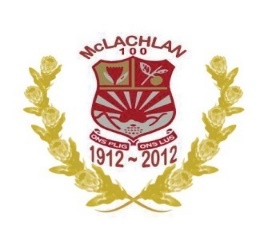 JAARVERSLAG 20171.	SKOOLPROFIEL1.1  NAAM:	HOЁRSKOOL McLACHLAN					1.2  EMIS NO:	200100315  	1.3  KWINTIEL: 	4	1.4  STATUS:	Artikel 21						1.5  TIPE:  	OPENBARE SKOOL1.6  TUISDORP:	JOUBERTINA, SKOOLDISTRIK:   SARAH BAARTMAN	2.	SLAAGSYFERS EINDE 2016Graad 1:		97%Graad 2:		97%Graad 3:		100%Graad 4:		97%Graad 5:		97%Graad 6:		100%Graad 7:		85%Graad 8:		87%Graad 9:		90%Graad 10:	79%Graad 11:	90%Graad 12:	100%3.	LEERDERGETALLE 20174.	GRADE WAARIN ONDERRIG IS5.	POSTEVOORSIENING 2017	6.	PERSONEELAANGELEENTHEDEMe. Gerda-Mari Carstens verlaat die diens van HS McLachlan einde 2017. Ons hartlike dank en waardering vir al die insette wat sy die afgelope jaar gelewer het. Ons wens haar voorspoed toe met haar verdere onderwysloopbaan. Me. Alida Burger is in haar pos aangestel met intrede Januarie 2018. ‘n Hartlike welkom aan Alida en vertrou dat sy baie gelukkig aan HS McLachlan sal wees. Mnr. Ken Kennedy het in September bedank en vertrou dat hy gelukkig is in sy nuwe onderwysomgewing. Dank aan mnr. Kennedy vir sy insette op soveel terrein gelewer - me. Viginia Hatton-Jones is in sy pos aangestel met intrede Januarie 2018. Ons vertrou dat sy ook baie gelukkig aan HS McLachlan sal wees. Groot dank en waardering aan me. Alet Engelbrecht wat vir Ken ingestaan het in die laaste paar weke van die 2017 akademiese jaar, asook aan me. Liesbet Erasmus wat die skool in tye van afwesigheid van personeel bygestaan het – haar ervaring en kundigheid was die skool die afgelope jaar tot groot hulp. Opregte dank aan al die personeel van 2017, tesame met die administratiewe en ondersteuningspersoneel, vir volgehoue harde, kwaliteit werk om ons skool se naam hoog te hou en te verseker dat daar aan die toekoms van ons leerders gebou word om ‘n suksesvolle volwasse lewe te verseker.Sonder die ondersteuning en aktiewe betrokkenheid van die Skoolbeheerliggaam sal al bogenoemde pogings nie kan vlot nie en dra ons ook ons dank aan hierdie besondere manne en vroue op. Mag hierdie besondere band van samewerking in 2018 voortgesit word. Ongelukkig moet ons mnr. Etienne van der Westhuizen, voorsitter van die SBL groet wat na George verhuis het. Sy onskatbare bydrae en dienste gelewer oor die afgelope drie jaar sal nog lank deur hierdie skool onthou word en kan ons hom nie genoeg bedank vir sy volgehoue ondersteuning en lojaliteit aan HS McLachlan nie – baie voorspoed vir jou en jou gesin in julle nuwe omgewing. Baie dankie aan Me. Veronel Mostert, visie-voorsitter, wat onmiddellik ingespring het en die leisels oorgeneem het. Ons dink veral aan al die reëlings met die afgelope Langkloof Bloeiselfees – dankie Veronel vir die grootse onderneming en om so te verseker dat McLachlan finansieël die mas sal kan opkom in die nuwe akademiese jaar. 7.	SKOOLKOSHUISDie skoolkoshuis het die afgelope jaar 32 leerders gehuisves. Ongelukkig het getalle deur die jaar baie gewissel a.g.v. die feit dat betaling nie volgehou kon word nie. Spyseniering is deur die DvO behartig. Personeel is egter nog nie aangestel soos belowe nie en is tans ‘n groot uitdaging. 8.	AKADEMIEDie uitdagings op akademiese terrein word by die dag groter. Leerders oor die totale spektrum ervaar groot agterstande, veral leesvaardighede en gesyferdheid. Aansienlike ingryping is in 2017 gedoen met remediërende klasse wat op geskeduleerde tye in die skoolrooster aangebied is om leerders te ondersteun wat hulp benodig. Me. Riana Ferreira het met groot vernuf en ervaring hierdie klasse behartig en ons bedank haar graag vir die reuse werk wat in hierdie afdeling gedoen is. Daar word ‘n beroep op ouers gedoen om hul kinders te ondersteun en saam met die skool te werk wanneer daar sekere ingrypings gedoen word. Die afwesigheid van ‘n vaste studieroetine tuis, toegewydheid tot leer en ‘n gedissiplineerde lewensstyl is van die grootste probleme wat die skool daagliks ervaar en moet hanteer.Daar is ook begin met ekstra wiskunde klasse op Woensdagmiddae na skool. Hierdie geleentheid is vir alle leerders beskikbaar en nie net vir diegene wat probleme met die vak ondervind nie. Dit is juis daar vir diegene wat hul wiskundige vaardighede nog verder wil ontwikkel om sodoende nog beter te presteer vir wie hierdie klasse aanbeveel word.Die sukses van die LSOB-klas kan nie genoeg beklemtoon word nie. Die vooruitgang wat hierdie leerders toon is merkwaardig en gee hulle ‘n definitiewe ervaring van sukses en vooruitgang. Dankie aan me. Olivier vir haar leiding en insette aan wie leerders en ouers groot dank verskuldig is.Die samewerkingsooreenkoms tussen Hoërskool Kaap Recife en McLachlan het uitstekende resultate die afgelope jaar gelewer. Die ingryping om leerders met leerprobleme en ander leerhindernisse te help deur die gespesialiseerde personeeldienste van HS Kaap Recife aan ons beskikbaar te stel om leerders te assesseer en waardevolle kliniese, sielkundige en verskeie terapeutiese leiding/advies te verskaf, het uitstekende resultate gelewer. Ons sien daarna uit om hierdie pad saam met hulle te stap om sodoende net die beste vir alle leerders in McLachlan te beredder.Die weg is ook gebaan vir verdere ontwikkeling op akademiese gebied. Tydens ‘n Opvoedkundige Beraad soos belê deur die LUR vir onderwys asook die Speaker van die provinsiale wetgewer, is die versoek vanaf HS McLachlan dat twee verdere opvoedkundige bane tesame met die huidige akademiese baan by die skool ingestel word om leerders wat die suiwer akademiese baan moeilik vind, ‘n alternatiewe opsie te gee, voorlopig goedgekeur : een baan met hoofsaaklik vaardigheidsvakke en een baan om vroeë leerprobleme by graad 1 – 3-leerders vroegtydig aan te spreek deur sodanige leerders in afsonderlike klasse te onderrig totdat hulle gereed is om weer die hoofstroom te volg. Hierdie aangeleentheid sal vroeg in 2018 intensiewe aandag geniet.Die onderskeie persele van McLachlan is ook die afgelope jaar deur die DvO ten volle met sekuriteitsheinings omhein – hiervoor het ons net groot dank om sodoende te verseker dat die onderskeie persele, toerusting, leerders en personeel in ‘n veilige omgewing gehuisves kan wees.Ons gelukwense en waardering aan al die leerders wat die afgelope jaar werklik moeite gedoen het om net hul beste te lewer, dikwels onder baie moeilike omgewingsomstandighede, en steeds susksesvol gepresteer het. Julle is die wenners en toekoms van die land.Remediërende onderrig :Die remediërende onderrig klasse het hierdie jaar begin.  Leerders het op die gebied van Wiskunde, lees en klanke hulp ontvang.  Dit was veral die graad 2- en graad 3-leerders wat deurlopend onderrig ontvang het. Elke leerder word volgens sy/haar behoefte onderrig.  Daar moet in ag geneem word dat die gemiddelde welslae van remediërende onderrig eers na ‘n tydperk van 2 jaar gesien kan word. Volgehoue ondersteuning van die ouers en onderwysers het egter gehelp om vinniger resultate by sommige van die leerders te kon sien.  Leerders word in ‘n stil en rustige atmosfeer onderrig en die 1:1 onderrig is deurslaggewend in die sukses van die program. Die meeste leerders is eers deur kundiges getoets voordat hulle in die program geplaas is. Daar was ook gevalle waar die onderwysers sekere uitvalle (probleme) aangedui het in spesifieke vakke en daar kon dadelik ingegryp word om die probleme op te los.  Ongelukkig kan nie al die leerders wat RO nodig het gehelp word nie, a.g.v. ‘n vol rooster. Voorsiening is egter gemaak vir enige leerder om na skool die Cami-klasse in die rekenaarklas by te woon. 9.	SPORTLaerskool tennisTennisspelers oefen weekliks dwarsdeur die jaar.  Gedurende die eerste kwartaal is wedstryde teen Rietbron en Prins Albert gespeel.  Almal wat geoefen het, het ‘n geleentheid gekry om wedstryd te speel.  Van ons laerskoolspelers het vir die hoërskooltennisspan-wedstryde gespeel.  Ons het hierdie jaar weer vir Mnr. Ronnie Petersen, ons professionele afrigter, gehad wat met ongeveer 50 spelers gewerk het.  Dit lyk belowend vir die toekoms as ons sien hoeveel jong leerders afrigting ontvang. Ons het groot waardering vir Ronnie.Hoërskool tennisDie hoërskoolspanne het hierdie jaar weer ligawedstryde gespeel.  Die seuns was byna onoorwonne in al hul ligawedstryde.  Hulle het teen die volgende skole gewen:  HS Nico Malan, Humansdorp Sekondêr, Woodridge en Muïr College en slegs teen Framesby verloor. Die dogters het nie so goed met die tennis in die 1ste kwartaal gevaar nie. Hule het teen Framesby gewen, maar ongelukkig al die ander wedstryde verloor. Die tennisspelers was altyd positief, ongeag of hulle gewen of verloor het.Atletiek:Hoërskool McLachlan se kleuresport het vir baie opwinding gesorg.  Die byeenkoms het reeds Vrydagnamiddag afgeskop. Die aflosse was ‘n hoogtepunt.  Verskeie rekords is tydens die byeenkoms opgestel. Die Rooispan was die wenner van die spankompetisie, terwyl die Geelspan die sangbeker verower het. Tydens die jaarlikse SOK-atletiekbyeenkoms het die atlete uitstekend gevaar en Hoërskool McLachlan het weer baie trofeë verower.  Ook individuele atlete is vir hul besondere prestasies vereer.Hoërskool McLachlan het ook die Hoërskool Koukammabyeenkoms suksesvol aangebied. McLachlan het bewys dat hy ‘n groot byeenkoms goed kan organiseer.  Die beste baan- en veldatlete en ook die Victrix Ludorum en Victor Ludorum is tydens die byeenkoms aangewys.  Hierdie noodsaaklike atletiekbyeenkoms is die wegspringblok vir verdere atletiekdeelname.Pragtige prestasies is die atletiekseisoen behaal, maar veral Sanmari Potgieter en Anton van der Mescht het uitgeblink. Sanmari het die Oos-Kaapspan in die 100m en verspring by die Suid-Afrikaanse atletiekkampioenskappe in Port Elizabeth verteenwoordig. Anton het die Oostelike Provinsiespan by die ASA-jeug- en juniorkampioenskappe in spiesgooi in Groenpunt verteenwoordig.Netbal:Netbal is veral gewild onder die laerskooldogters. Die meeste van die speelsters speel gereeld wedstryde en neem aan sportdae deel. Die hoërskoolspeelsters geniet ook die wedstryde baie, maar woon nie altyd die oefeninge getrou by nie.  Die laerskool netbal- en rugbytoer was baie geslaagd en die dogters het die seisoen met uitstekende spel afgesluit.In die hoërskool het Marli van Zyl, vir ‘n tweede opeenvolgende jaar, die Oos-Kaap netbalspan verteenwoordig as die 0/15 verdedigende vleuel.‘n Besondere prestasie is ook behaal met die insluiting van Faith Solomons en Sanmari Potgieter in die 0/12-Oos-Kaapspan. Hoërskool McLachlan is baie trots op die speelsters. Laerskool rugbyDie laerskool het ‘n gemiddelde jaar gehad. Die 0/9’s, 0/11’s en 0/13’s het aan die volgende sportdae deelgeneem:   HPS, McLachlan Kermis, Markotter, Stulting asook Jeffreysbaai. Die 0/9’s was ook by HPS se melktandjiedag. Die drie spanne het verskeie wedstryde gewen. Ons glo en vertrou dat 2018 ‘n meer suksesvolle jaar gaan wees.Raywon Afrika, ‘n gr.7-leerder, het die Kouga-subunie by die jaarlikse 0/13- week in Cradock verteenwoordig. Mnr. Steve Kruger het ook as afrigter van die span opgetree. Ons is voorwaar trots op die twee leerders wat McLachlan se naam hoog gehou het.  0/13 rugbyMenere Rieco van der Linde en Hannes Lotter was Hoërskool Mclachlan se 0/13 afrigters. Hulle is bygestaan deur mnr. Andre Aucamp.0/16 rugby Die span het ‘n goeie seisoen gehad en daar is ‘n paar baie harde wedstryde gespeel. Ons het ‘n hele paar wedstryde gespeel en het meer as 50% van die wedstryde gewen. Die gedrag van die speleres was baie goed. Die span het baie vordering getoon vanaf die eerste tot die laaste wedstryd.  2017 0/15 Oostelike Provinsie Sub-unie toernooi te Aliwal NoordMenere Rieco van der Linde en Hannes Lotter het Hoërskool Mclachlan as afrigters van die 0/15 Kouga –span verteenwoordig op die sub-unie toernooi te Aliwal Noord. Die volgende spelers het Hoërskool Mclachlan in die Kougaspan verteenwoordig:  Boela Douglas, Cabrian Marais en Lython de BruinDie feit dat daar ‘n Koukammaspan na die sub-unie toernooi genooi is, beteken baie vir Hoërskool Mclachlan. Hoërskool Mclachlan sal een van die hoof voedingsbronne vir die span wees en ons spelers sal in die toekoms blootstelling op ‘n wye vlak ontvang. Dit was voorwaar ‘n baie suksesvolle toernooi en Hoërskool Mclachlan se naam is hoog gehou deur afrigters en spelers.0/19 Oostelike Provinsie Plattelandtoernooi te ReitzMeneer Rieco van der Linde het Hoërskool Mclachlan as die mede-afrigter van die 0/19 Oostelike Provinsie Plattelandspan verteenwoordig. Die volgende spelers het Hoërskool Mclachlan in die OP Plattelandspan verteenwoordig: Daniel de Vos, Inus Ferreira, Monti Rossouw.Die OP Plattelandspan speel hulle eerste wedstryd op die Bondedag te Bloemfontein ter voorbereiding van die toernooi in Reitz. Die toernooi is in 2 dele opgedeel: ‘n 15-man en ‘n 7’s-toernooi in een week. Na 5 dae se harde rugby is die OP-span gekroon as wenners van die 7’s toernooi en behaal 4de plek in die 15-man toernooi. Voorwaar ‘n baie suksesvolle toernooi. Die spelers van Hoërskool Mclachlan het waardevolle ondervinding opgedoen om op hierdie vlak te speel.0/19 Mclachlan rugbyseisoen 2017Menere Rieco van der Linde en Hannes Lotter was Hoërskool Mclachlan se 0/19 afrigters, bygestaan deur mnr. Steve Kruger.Die span was baie suksesvol en verloor net een wedstryd teen ‘n Argentynse toerspan aan die begin van die seisoen. Drie van die span se spelers word opgeneem in die 0/19 OP-Plattelandspan en een in die 0/16 OP-span. Voorwaar ‘n prestatsie van een van die klein skole in die provinsie! Spelers wat OP-spanne verteenwoordig het in 2017:Daniel de Vos	 	 OP PLattelandInus Ferreria	 	 OP Platteland Monti Rosouw		 OP PlattelandCameron Le Vack	 OP 0/16 Grand CoumoKrieket 2017  Die 0/19 Krieketspan het n baie goeie seisoen beleef. Hulle het vier van hulle 5 wedstryde gewen. Die span het as n eenheid baie goed saam gespeel en die spangees was goed. Montie Rossouw is beloon vir sy goeie spel en harde werk en is opgeneem in die OP 0/17 krieketspan wat in Desember aan n toernooi deelneem.10.	OLIMPIADESConquesta Olimpiade:Die Conquesta Olimpiade is altyd baie gewild by die graad 3- tot 7- leerders.   Elke deelnemer het ‘n pragtige sertifikaat ontvang.  Op 25 Mei 2017 het Zander van der Westhuizen, gr.3, aan die eerste rondte van die “Mental Maths”- kompetisie deelgeneem en as wenner weggestap.  Hy het deurgedring tot die volgende rondte op distriksvlak.  Hierdie kompetisie het op 6 Junie in Uitenhage plaasgevind. Tydens hierdie rondte was Zander die naaswenner en het deurgedring tot die finale rondte op provinsiale vlak. Op 4 Augustus het hy in Oos-London teen leerders van oor die hele Oos-Kaap deelgeneem en weer was hy die naaswenner. Wêreldkennis-OlimpiadeVyf gr.6 en 7-leerders het hierdie jaar ingeskryf vir die olimpiade.Afrikaanse Junior OlimpiadeVyf gr.7 - 9 leerders het die vraestel geskryf. Ons wag nog vir die uitslae.Afrikaanse Senior OlimpiadeMarinda en Tarine Strydom het baie goed in die Afrikaans Senior Olimpiade gepresteer.11.	ONDERSTEUNINGSDIENSTEVolgens die beleid vir inklusiewe onderwys word skole wat leerders met spesiale onderwysbehoeftes akkommodeer, aangemoedig om ondersteuning aan die gemeenskap te bied.  Hoërskool Kaap Recife in Port Elizabeth het besluit om vanjaar hulle uitreikaksie van 2016 na Hoërskool McLachlan voort te sit.  Hoërskool Kaap Recife beskou dus die uitreik as ‘n geleentheid om hulle kundigheid en spesialisbronne te gebruik om gemeenskapsdiens aan beide die ouers en skool te lewer.  Gedurende 2017 het Kaap Recife aan 20 leerders van ons skool spesialisdienste gelewer.  Die resultate hiervan stel die onderwysers in staat om hierdie leerders met spesiale onderwysbehoeftes inklusief te kan akkommodeer.Die skool was bevoorreg om vanaf die derde kwartaal van die maatskaplike diens van mev.  Alida Burger gebruik te maak.  Mev.  Burger is verbonde aan die CMR en het op ‘n weeklikse basis beradingsessies met geïdentifiseerde leerders onderneem.  Die positiewe uitwerking hiervan op die emosionele en geestelike welstand van die betrokke seuns en dogters is verstommend.In samewerking met mev. Gerda Vosloo en die Departement van Sosiale Ontwikkeling het Hoërskool McLachlan die afgelope drie maande by traumaberading ingeskakel.  Die traumabehandeling geskied onder die bekwame leiding van me.  Maryke Pretorius, ‘n gekwalifiseerde traumatoloog van Jeffreysbaai.  Me. Pretorius besoek die skool op ‘n tweeweeklikse basis.  Beide ouers en leerders vind groot baat by hierdie diens.12.	GASVRYHEIDSTUDIES:  2017Gedurende 2017 was daar 11 Graad 12’s, 12 Graad 11’s en 13 Graad 10-leerders wat onderrig in Gasvryheidstudies ontvang het. Die jaar het op ‘n hoogtepunt begin danksy die ruim donasie van Braams Motors waarvan nuwe toerusting aangekoop kon word.  Mnr. en mev. Kritzinger is as gaste na een van die praktiese assesseringstake genooi om persoonlik ons opregte waardering te ervaar. Die praktiese assesseringstake bly ‘n klippie in die skoen.  Ons moes vanjaar datums aanpas om leerders te akkommodeer a.g.v. sportverpligtinge en vir leerders wat nie sperdatums nagekom het nie.  Ons moes twee funksies in die week aanbied, wat ons gaste-getalle beïnvloed het, want die funksies duur langer as die gemiddelde middagete van een uur en gaste met kaartjies het dikwels nie opgedaag nie.  Sulke gebeure beïnvloed die punte van leerders nadelig.     Tydens die tweede Graad 12- PAT het ons besoek gehad van die distriks-vakadviseur.   Benewens die twee praktiese assesseringstake wat verpligtend was, het die leerders gedurende September die wonderlike geleentheid gehad om as kelners op te tree by ‘n hoë profielfunksie en gevolglik waardevolle praktiese ondervinding opgedoen. Daar is ‘n hele aantal leerders wat merkbare ontwikkeling in die vak toon.  13.	VCSV 2017Ons VCSV–tak het vanjaar ‘n paar opwindende aktiwiteite aangepak en dit was goed om te sien hoe ons lede en leerders Jesus die Koning van McLachlan maak.Met ons jaartema, … liefde bepaal…, het ons vanjaar weggespring met die opleiding van 20 kringleiers wat hulself vrywillig beskibaar gestel het as “stylstellers” in die hoërskool.  Die kringleiers het onder leiding van Matthys Cronje, die provinsiale koördineerder, ‘n kort kragtige opleidingsessie gehad t.o.v.  kringaanbieding en kringdinamika.  Die bestuur is ook verkies met Leanette Maarman as voorsitter, Cyle Thornton Smith, ondervoorsitter, Ruby McKelly, sekretaresse en Daphne Vrey as tesourier.  Die kringleiers het na hulle opleiding ‘n VCSV-kringleierlapelwapen ontvang.Ons kringe het gefokus op hoe om ‘n lewe van liefde te leef met temas soos “Leef sonder voorgee”, “Leef gasvry”, “Ondersteun mekaar” en “Leef in Harmonie”.  Baie van die geestelike impak wat die kringe maak, hang van ons kringleiers se toewyding en deernis af.  Die kringlede se betrokkenheid en opregtheid maak van die kringe lekker warm geestelike tuistes en omgeegroepe.In Februarie het ons aan die #RAK (Random-Acts-of-Kindness) – week deelgeneem saam met die res van SA se takke en gestreef om elke dag iets van die beeld van Christus in ons duidelik te maak en te groei in ons karakter as Christene.Maartmaand kon die Gr 5- en 6-leerders saam met ander laerskooltakke in die Oos-Kaap op Jeffreysbaai ‘n kamp meemaak.  Menere Daniël en Steve het die groepie leerders na die kamp wat ‘n unieke geestelike belewenis was, vergesel.  Die laerskoolklasse het VCSV- groeplessies o.l.v.  me. Riana, Elaine, Gerda-Mari en mnr.  Daniël elke tweede siklusweek in hulle registerklasse.  Hulle fokus die laaste semester op die Bybelkarakters van die Ou Testament.  Hulle ontdek die manne en vroue van die Bybel opnuut op ‘n lekker interaktiewe manier en leer so diep lewenslesse uit die verhale.Aprilmaand het ons op die Paasgebeure by ‘n saalbyeenkoms gefokus met behulp van die “Real Thing”-Coke- tema wat ons herinner het aan ons persoonlike belewenis met Jesus.Meimaand kon die Gr 3’s en 4’s op Jeffreysbaai gaan kamp met die “Jesus is my SuperHero”-tema.   Dit was ‘n lekker herfsweer-kampnaweek wat die 14 leerders nog lank sal onthou.  Ons sluit die semester se VCSV- aktiwiteite af met ‘n Hemelvaartsaalbyeenkoms o.l.v.  ds. Jaco Botha wat ons opnuut kom bemoedig het vir die oorwinningslewe as Christen asook vir die lang Junie-eksamen.  Ons as bestuur en kringleiers glo dat elke betrokke kringlid gegroei het deur die eerste twee kwartale en bygedra het tot die geestelike peil in ons skool.Op 28 Julie 2017 het die VCSV landswyd sy 121ste verjaarsdag in skole en universiteite gevier.  Ons hier in Mclachlan het die dag gevier met die #21-ste verjaarsdagsimbool.  Dis die sleutel waardeur Jesus vir ons toegang tot die Vaderhart en geluk oopsluit.Soos jongmense op 21 ‘n sleutel tot die volwasse lewe kry – so het ons die dag gevier met die simbool van die sleutel as ons sentrale tema.  Mnr Johan het die sleutelgesag van ‘n Christen aan die hele skool aan die begin van die dag verduidelik.  Tydens pouse is ‘n bedrag van R1 430 se munte op die sleuteltekening deur gr.1- tot gr. 12-leerders gepak. 14.	VRL Hoofleiers:  Marcelino Williams en Carla StydomCarla het McLachlan verteenwoordig by Die Burger se leiersimposium in Desember 2016 waar sy waardevolle skoling gekry het vir 2017.Die demokraties verkose Verteenwoordigende Raad van Leerders wat einde 2016 by die prysuitdeling aangewys is, het na die eindeksamen ‘n oriëntasie- en beplanningskamp te Kougawildernis bygewoon wat mnr. Johan Schlechter en mev. Riana Ferreira vir hulle gereël het.  Die jong onervare groep het mekaar leer ken en vertrou. Hulle het ‘n stewige beplanningsraamwerk op die kamp vir 2017 opgestel. Die  doelstellings wat hulle gestel  het, was die volgende:  Om ‘n goeie gees en trots te bevorder; deelname van lede aan te moedig; dissipline te handhaaf.Die VRL het hulle take in klaskamers en op die skoolterrein m.b.v.’n  diensroosters en kontrole van die  hoofleiers en mnr Schlechter nougeset probeer nakom.  Daar is probeer om rommelstrooi  hok te slaan met 20 ekstra vullisdromme geskenk deur Granor Passi. Die VRL-lede het die dromme  met ‘n McL-embleem gemerk en oral op die speelgronde geplaas. Gereelde aanmoediging en papier-opteldae is gehou.Mnr. Schlechter het in samewerking met die VRL-lede en terreinpersoneel 6 nuwe boompies per klasgroep aangeplant as deel van die verfraaiing van die skoolterrein.  Dit het  ook deel van September se boomplantweek en lentemaand uitgemaak. Die VRL  het maandtemas vir 2018 opgestel om sekere doelstellings en doelwitte te versterk. ‘n Effektiewe detensiestelsel kan  leerders se verswakkende selfdissipline en gebrek aan respek vir mekaar, geboue en onderwysers moontlik teenwerk.  Die rol van ‘n sterk gr. 12-klasgees was vanjaar ‘n leemte.  Ongedissiplineerde  lede van die gr.  12- klas het ‘n negatiewe invloed op die hoërskool gehad.  As moontlike oplossing stel die VRL voor dat daar  meer skakeling met mekaar en die personeel moet wees. Oud-leerderrolmodeloptredes of mentorskappe vir sekere groepe kan ook ‘n moontlike positiewe bydrae lewer. Die  lekker sosiale funksies bly ‘n  hoogtepunt van die  VRL-inisiatiewe.  Die Valentynsdans aan die begin van die jaar was ‘n lekker ysbreker vir die VRL-groep en hoërskoolleerders.Die uitvoerende raad en matrieks het vanjaar ‘n gr. 8-oriëntasieprogram saam met mnre. Schlechter en Gresse vir die eerste 2 weke in die hoërskool aangebied waar die geskiedenis van McLachlan, skoolreëls en etos vir die groep nuwe hoërskoolleerders ingeskerp is.Die kriteria  van die  Mnr. en Mej.  McLachlan-kompetisie moet hersien word sodat die trofee as ‘n prestige toekenning vir ‘n ambassadeur (-drise) van die skool op die prysuitdeling toegeken kan word.  Daar is aan onderhoude, gemeenskapdiens en/of ‘n  projek of verpligtinge vir die deelnemers gedink.“Sterre van die week”- trofeë is deur die VRL en BK ingestel om positiewe gedrag en bydraes te vereer en te promoveer.  Saam met verjaarsdagaankondigings en Vrydae se vergunning om prestasiekleredrag te dra, het ons probeer om ‘n goeie gees en gesindheid te kweek. Die  VRL-lede voel dat ‘n verhogie by die aantreepunt in die vierkant sal help met duideliker kommunikasie en sigbaarheid van die sprekers. Dit word ‘n 2018- projek.Saam met die BK en personeel het die VRL ‘n suksesvolle “Roadhouse”- verkoping van hamburgers en chips  in die derde kwartaal gehou  om fondse te genereer om die personeelkamerstoele en lokaal op te knap asook betonsitbanke vir die speelgronde aan te koop.  Die kwartaallikse saalopeninge wat deur die VRL en mnr. Johan Schlecter aangebied is, was op ten minste 2 vlakke suksesvol: generasie-tot-generasie opvoeding is altyd treffend en die jong leiers se vaardighede vir openbare optrede het goed ontwikkel. By die volgende oriëntasiekamp sal aandag aan verantwoordelikheid en betroubaarheid gegee word, want vanjaar is leemtes daarin geïdentifiseer. Onder leiding van die uitvoerende raad het die matriekklas 2017 vir die personeelkamer ‘n nuwe witbord geskenk om beplannings en datumafsprake aan te dui en sodoende ‘n positiewe nalatingskap vir McLachlan gelos. Die waarde van die opvoedkundige bydrae van die VRL moet nooit onderskat word nie.  Ons sal nooit die waarde daarvan nou al kan sien nie – maar ons moet bly glo dat dit vrugte sal afwerp.15. KultuurRadikale Redenaars 2017Lilitha Ferreira, Ria-Mi Ferreira, Laura-Lee Pieterse en Miencke Strydom was die leerders wat hierdie jaar deelgeneem het aan verskeie items wat wissel van toesprake tot Afrikaans en Engelse lees.Die eerste rondte het 5 Mei in Kareedouw plaasgevind. Almal het  baie goed gevaar en is deur na die Oos-Kaaprondte  in Oos-Londen.  Drie  van ons leerders is direk deur na die Nasionale Finaal wat in Oktober in Pretoria plaasgevind het.  Lilitha Ferreira (graad 1) is deur met haar toespraak;  Miencke Strydom is deur met haar Engelse lees, Prose and Poetry en Elzé Potgieter is deur met haar toespraak. Weens verskeie redes het hulle nie aan die finaal gaan deelgeneem nie, maar ons is nog steeds trots op hul prestasies.Carina Diedericks-HugoDie bekende jeugverhaalskrywer het die skool die 20ste April besoek. Sy is bekend vir die Thomas-reeks wat baie gewild is onder kinders. Die graad 4- tot 11-leerders het haar praatjie in die saal bygewoon.KunstefeesteDie dramaleerders het die KKNK in Oudtshoorn in Maart besoek en het na verskeie produksies gaan kyk.Graad 1- tot 10-leerders het op 2 Augustus aan die Hoërskool Pearson se kunstefees deelgeneem. Leerders het in die afdelings drama, kuns en fotografie deelgeneem en baie goeie uitslae behaal.Laerskool KultuurweekDie Laerskool het ‘n baie suksesvolle kultuurweek gehad met ‘n groot verskeidenheid van kultuuraktiwiteite.BiblioteekDie biblioteek o.l.v Riana Ferreira gaan goed aan en word goed deur die leerders ondersteun. Daar was twee boekverkopings gehou deur die jaar deur Diskonto-boeke en Lapa-boeke.Mara VisserMara Visser (néé Oelofsen), die eerste Dux-leerling van McLachlan in 1942 het van haar storieboeke aan die skool geskenk.BlakerDie Blaker word elke semester aan die jongstes en enigstes uigedeel.16.	ATKVATKV-R62-KameradeMcLachlan het ‘n baie suksesvolle ATKV-vereniging.  Die 4 projekte wat van stapel gestuur is, was om mense se lewens aan te raak soos ‘n projek by Huis Emmanuel vir minderbevoorregte kinders, insamelingsprojek vir kankernavorsing en ‘n fliekniekaand waar met blikkies kos vir toegang betaal is.  Die kos is aan die CMR geskenk.  Ook het hulle ‘n baie lofwaardige makietie aangebied.  Die geld gaan gebruik word vir bankies vir die skoolterrein. Die nuwe bestuur het ook vir opleiding gegaan. ATKV-redenaarsDrie leerders nl. Lititha Ferreira (gr.1), Ria-Mi Ferreira (gr.4) en Miencke Strydom (gr.6) het in Port Elizabeth by Hoërskool Pearson aan die eerste rondte van die ATKV-redenaars deelgeneem en baie goeie kommentaar ontvang.  Hulle het egter nie deurgedring tot die semi-finaal nie. 8 leerders het ook deelgeneem aan die Hoërskool afdeling wat ook deur Hoërskool Pearson aangebied is.ATKV-storieleesfeesŉ Groep gr. 1-9 leerders het deelgeneem aan die ATKV se storieleesfees waar hulle ŉ verskeidenheid boeke moes lees en beoordeel. Nie alleen het ons ŉ R700.00-koopbewys van LAPA vir boeke ontvang nie, maar die ATKV het ook al die storieleesfeesboeke aan ons geskenk wat min of meer R4000 werd is.ATKV-leesprojekTwaalf gr.6-leerders en een gr.7-leerder het aan die ATKV se leesprojek deelgeneem.  Hulle moes ses voorgeskrewe boeke lees en het daarna die eksamen afgelê.ATKV-TienertoneelDie ATKV-Tienertoneelkompetisie het op 17 Augustus by die PE-Operahuis plaasgevind. Daar was ‘n totaal van 19 skole wat deelgeneem het en ons leerders het baie goed presteer. Uli Terblanche en Marli van Zyl het elkeen ‘n brons medalje vir toneelspel ontvang. Riana Ferreira en Janine Kritzinger het silwer ontvang vir stelinkleding (dekor).17.	ESKOM Expo vir Jong WetenskaplikesHoërskool McLachlan is baie trots op drie jong leerders wat uitstekend presteer het by die jaarlikse Distrik Expo, wat op 22 en 23 Augustus 2017 by NMMU in Port Elizabeth plaasgevind het.Sarah Labuschagne in graad 6 het ‘n bronsmedalje verower vir haar besondere ingenieurswese-projek wat ‘n vindingryke manier vind om jou badwater te verhit en te hersirkuleer. Arné Oelofsen in graad 5 se projek het gehandel oor die lewende eienskappe van water en daarvoor is hy beloon met ‘n silwer medalje. Emelee Smith, ook in graad 5, het ‘n goue medalje ontvang vir haar uitdagende projek oor die beweging van visse in die Kougarivier, en die versperring wat die 80m hoë damwal vir hulle migrasie en voortplanting inhou.Baie geluk aan hierdie drie dapper en hardwerkende leerders! Hulle het ongelooflik baie geleer en ervaar in die proses. Ons hou hulle dop vir volgende jaar…Alle Mclachlan leerders van graad 3 tot graad 12 word nou reeds aangemoedig om solank te begin beplan aan ‘n ingenieursprojek of wetenskaplike ondersoek vir Expo 2018. 18.	NoodhulpOngelukkig moes die beoogde Noodhulpkursus wat vir die einde van September 2017 beplan was, afgestel word weens logistiese probleme van die diensverskaffer. Ons hoop om volgende jaar van 26 - 29 Maart ‘n gekombineerde Vlak 1 en 2 kursus aan te bied. Ons benodig egter ‘n minimum van 12 inskrywings. Alle belangstellendes word uitgenooi om solank vir juffrou Marie te kontak sodat die reëlings vroeg volgende jaar gefinaliseer kan word. 19.	ANDER AKTIWITEITESpelling BDrie gr.6-leerders en een gr.5-leerder het aan die Spelling B-kompetisie in Humansdorp deelgeneem.  Hulle is Miencke Strydom, Keagan de Lange, Taryn Uithaler en Emelee Smith. Emelee en Miencke het deurgedring na die volgende rondte in Uitenhage.SkaakSkaak is baie gewild onder die laerskoolleerders.  Tot 75% van die gr.4 - 7 leerders speel skaak. By die jaarlikse prysuitdeling word die jaar se algehele skaakkampioen aangekondig.Baie geluk aan al die leerders en personeel met die suksesse van 2017. Dankie vir betrokkenheid, om meer as net die normale te doen en sodoende lewens te verryk en waardevolle ervaring en persoonlike groei te ondergaan. Bou voort op die suksesse van 2017 en streef daarna om in 2018 nog groter hoogtes en groter deelname aan aktiwiteite te bereik.Voorspoed.Die uwe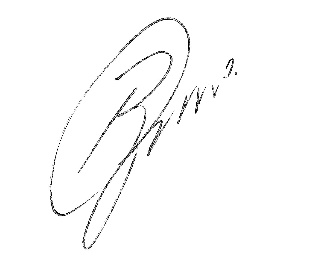 BotesGresseSkoolhoof: Hoërskool McLachlan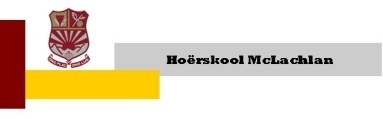 SEUNS154DOGTERS232TOTAAL386LSEN123456789101112TOTAALSEUNS81016151115131641018612154DOGTERS9191921191819162116221716232TOTAAL11333227273526263130293030386PosbeskrywingPosbekleërVakonderrigStatusDepartementeel / SBL1.   SkoolhoofMnr Botes C GresseGeografie 10 - 12SW 7 – 9PermanentDepartementeel2.   Departementshoof       (H/S)Mnr Stanley Pienaar  Wisk 8, 9WG  10, 11, 12PermanentDepartementeel3.   Departementshoof      (L/S)Me D Bohnen Eng 5, 6Afr 6, 7PermanentDepartementeel4.   Posvlak 1-opvoedersMe Lizbe Strydom – gr 1Me M de Kock -  gr 2Me Tania Potgieter – gr 3Me Elaine Strydom – gr 4Me Riana Ferreira – gr 5Mnr Steve Kruger – gr 9Mnr Daniel Terblanche – gr 6Me Marie Strydom – gr 8Me Madelein Vangeel – 12Me Marietjie Strydom – 11Mnr. Johan SchlechterMe Roethilda OelofsenMnr M. van DykMe Gerda-Mari Carstens 7Me Janine Kritzinger - 10Mnr Ken Kennedy - 10Alle vakkeAlle vakkeAlle vakkeAfr; Eng; Wisk; SW, LV 4 Afr, LV 5SW 5 - 7SK 7-8NW & Teg 4 - 6Teg 7 – 9, LO 8, LO prak 10 – 12, SportorgWisk 5, 6, 7EBW 7, 8, Sport/LVNW   7, 8, 9Lewenswetenskap 10 – 12 ;EBW  9Rek 10, 11, 12BS   10, 11, 12Afr 10 – 12Toerisme 10 – 12Wisk 10, 11, 12FW  10, 11, 12Gasvryheid 10 - 12RTT   10, 11, 12Eng 7, 8Afr 8, 9; LO 9 - 12SK  9V-Kuns 10, 11Drama    10, 11, 12Eng 9 – 12LO 7PermanentPermanentPermanentPermanentKontrakKontrakPermanentPermanentPermanentPermanentPermanentKontrakKontrakKontrak PermanentKontrakDepartementeelDepartementeelDepartementeelDepartementeelSBLSBLDepartementeelDepartementeelDepartementeelDepartementeelDepartementeelSBLSBLSBLDepartementeelSBL5.  LSOBMe Aurelia OlivierLSOB 1 - 6KontrakSBL6.   AdministratiefMe Daleen Strydom Me Augusta MattheusOntvangs, skooladministrasieFinansies, boekestoor, skryfbehoeftesPermanentPermanentAnderDepartementeel7.   Sport / SkoolterreinMnr Rieco van der LindeSporthoofAfrigterFaktotumKontrakSBL8.   KoshuisMnr BC GresseMe Miriam ChabeliMe Maria SebiaMnr M. Van DykMnr Steve KrugerMnr Daniel TerblancheMe G-M CarstensKoshuissuperintendentAssistentAssistentDiensdoenende pers.Jaarlikse aanstellingPermanentPermanentKontrakKontrakKontrakKontrakDepartementeelDepartementeelDepartementeelSBLSBLSBLSBL9. Grondepersoneel en    SkoonmakersMe Doleen MasimlaMnr Nicolaas ElbrechtMnr Cheetah ElbrechtMnr Justin SebiaMe Dina PietersenKontrakKontrakKontrakKontrakKontrak (deeltyds)SBLSBLSBLSBL10.  BusbestuurderMnr M JafthaKontrakSBL